Α Ν Α Κ Ο Ι Ν Ω Σ ΗΣας ενημερώνουμε ότι θα συνεχιστεί η διακοπή νερού, στην πόλη της Λευκάδας, εως το πέρας των εργασιών που εκτιμώνται να ολοκληρωθούν μέχρι αργά το βράδυ.Ευχαριστούμε για την κατανόησή σας.							ΑΠΟ ΤΟ ΔΗΜΟ ΛΕΥΚΑΔΑΣΕΛΛΗΝΙΚΗ ΔΗΜΟΚΡΑΤΙΑ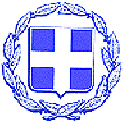 ΝΟΜΟΣ ΛΕΥΚΑΔΑΣΔΗΜΟΣ ΛΕΥΚΑΔΑΣΔΝΣΗ ΤΕΧΝΙΚΩΝ ΥΠΗΡΕΣΙΩΝΤΜΗΜΑ ΥΔΡΕΥΣΗΣ & ΑΠΟΧΕΤΕΥΣΗΣΛευκάδα   14-2-2024